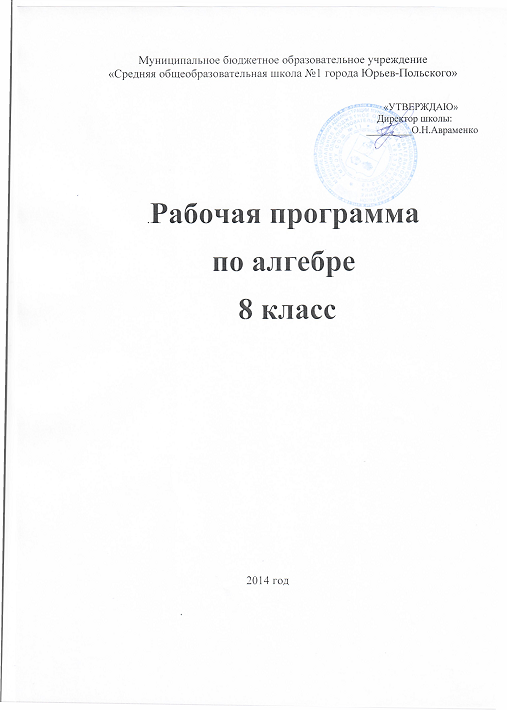 Программа по алгебре 8 классПояснительная запискаСтатус документа        Настоящая программа по алгебре для основной общеобразовательной школы 8  класса составлена на основе федерального компонента государственного стандарта основного  общего образования (приказ МОиН РФ от 05.03.2004г. № 1089), примерных программ по математике  (письмо Департамента государственной политики в образовании Минобрнауки России от 07.07.2005г. № 03-1263),  «Временных требований к минимуму содержания основного общего образования» (приказ МО РФ от 19.05.98. № 1236), примерной программы общеобразовательных учреждений по алгебре 7–9 классы,  к учебному комплексу для 7-9 классов (авторы Ю.Н. Макарычев, Н.Г. Миндюк, К.Н. Нешков, С.Б. Суворова Ю.Н., составитель Т.А. Бурмистрова – М: «Просвещение», 2010. – с. 36-40)Примерная программа конкретизирует содержание предметных тем образовательного стандарта и даёт примерное распределение учебных часов по разделам курса.Рабочая программа конкретизирует содержание предметных тем образовательного стандарта и дает распределение учебных часов по разделам курса. Содержание программы направлено на освоение учащимися знаний, умений и навыков на базовомуровне, что соответствует Образовательной программе школы. Она включает все темы, предусмотренные федеральным компонентом государственного образовательного стандарта основного общего образования по математике. На изучение алгебры отводится 3 часа в неделю, всего 102 часа в год, в том числе на контрольные работы 10 часов.Учебный процесс ориентирован на: рациональное сочетание устных и письменных видов работы как при изучении теории, так и при решении задач; сбалансированное сочетание традиционных и новых методов обучения; оптимизированное применение объяснительно-иллюстративных и эвристических методов; использование современных технических средств обучения.Преобладающей формой текущего контроля выступает письменный (тесты, самостоятельные и контрольные работы) и устный опрос.Для реализации учебной программы используется учебно-методический комплект, включающий: 1. Алгебра. 8 класс: учебник для общеобразовательных учреждений / Ю.Н. Макарычев, Н.Г. Миндюк, К.И. Нешков С.Б. Суворова. – М.: Прсвещение, 2010. 2. Жохов В. И. Алгебра. Дидактические материалы. 8 класс / В.И. Жохов, Ю.Н. Макарычев, Н.Г. Миндюк. – М.: Просвещение, 2010.3. Макарычев Ю.Н. Изучение алгебры. 7-9 классы: книга для учителя / Ю. Н. Макарычев, Н. Г. Миндюк, С. Б. Суворова, И. С. Шлыкова. – М.: Просвещение, 2010. 4. Жохов В.И. Уроки алгебры в 8 классе / В. И. Жохов, Г. Д. Карташева. – М.: Просвещение, 2010.5. Дудницын Ю. П. Алгебра. Тематические тесты. 8 класс / Ю.П. Дудницын, В.Л. Кронгауз. – М.: Просвещение, 2010. Цели программы обучения: развитие вычислительных и формально-оперативных алгебраических умений учащихся до уровня, позволяющего уверенно использовать при решении задач математики и смежных предметов (физики, химии и др.); усвоение аппарата уравнений и неравенств как основного средства математического моделирования прикладных задач; осуществление функциональной подготовки школьников.Изучение математики на ступени основного общего образования направлено на достижение следующих целей:– овладение системой математических знаний и умений, необходимых для применения в практической деятельности, изучения смежных дисциплин, продолжения образования;– интеллектуальное развитие, формирование качеств личности, необходимых человеку для полноценной жизни в современном обществе, свойственных математической деятельности: ясности и точности мысли, критичности мышления, интуиции, логического мышления, элементов алгоритмической культуры, пространственных представлений, способности к преодолению трудностей;– формирование представлений об идеях и методах математики как универсального языка науки и техники, средства моделирования явлений и процессов;– воспитание культуры личности, отношения к математике как к части общечеловеческой культуры, играющей особую роль в общественном развитии.        Количество учебных часов:      3 часа в неделю, всего 102 часаВ том числе:Контрольных работ – 10 (включая итоговую контрольную работу)Требования к уровню подготовки учащихсяВ результате изучения алгебры ученик должензнать/пониматьсущество понятия математического доказательства; примеры доказательств;существо понятия алгоритма; примеры алгоритмов;как используются математические формулы, уравнения и неравенства; примеры их применения для решения математических и практических задач; как математически определенные функции могут описывать реальные зависимости; приводить примеры такого описания;как потребности практики привели математическую науку к необходимости расширения понятия числа;вероятностный характер многих закономерностей окружающего мира; примеры статистических закономерностей и выводов;смысл идеализации, позволяющей решать задачи реальной действительности математическими методами, примеры ошибок, возникающих при идеализации;уметьвыполнять основные действия со степенями с целыми показателями, с многочленами и с алгебраическими дробями; выполнять разложение многочленов на множители; выполнять тождественные преобразования рациональных выражений;применять свойства арифметических квадратных корней для вычисления значений и преобразований числовых выражений, содержащих квадратные корни;решать линейные, квадратные уравнения и рациональные уравнения, сводящиеся к ним;решать линейные неравенства с одной переменной и их системы;находить значения функции, заданной формулой, таблицей, графиком по ее аргументу; находить значение аргумента по значению функции, заданной графиком или таблицей;определять свойства функции по ее графику; применять графические представления при решении уравнений, систем, неравенств; описывать свойства изученных функций, строить их графики;использовать приобретенные знания и умения в практической деятельности и повседневной жизни для:выполнения расчетов по формулам, составления формул, выражающих зависимости между реальными величинами; нахождения нужной формулы в справочных материалах;моделирования практических ситуаций и исследования построенных моделей с использованием аппарата алгебры; описания зависимостей между физическими величинами соответствующими формулами при исследовании несложных практических ситуаций;интерпретации графиков реальных зависимостей между величинами.Календарно-тематическое планированиеПо алгебре для 8 классаКол-во часов за год:Всего _____102___________________В неделю ____3 часа____Плановых контрольных работ:____10_____Условные обозначения Содержание программы1. Рациональные дроби Рациональная дробь. Основное свойство дроби, сокращение дробей. Сложение, вычитание, умножение и деление дробей.Преобразование рациональных выражений. Функция  и её график. Цель – выработать умение выполнять тождественные преобразования рациональных выражений.Знать основное свойство дроби, рациональные, целые, дробные выражения; правильно употреблять термины «выражение», «тождественное преобразование», понимать формулировку заданий: упростить выражение, разложить на множители, привести к общему знаменателю, сократить дробь. Знать  и  понимать формулировку заданий: упростить выражение, разложить на множители, привести к общему знаменателю, сократить дробь, свойства обратной пропорциональностиУметь осуществлять в рациональных выражениях числовые подстановки и выполнять соответствующие вычисления, выполнять действия сложения и вычитания с алгебраическими дробями, сокращать дробь, выполнять разложение многочлена на множители применением формул сокращенного умножения, выполнять преобразование рациональных выражений. Уметь осуществлять в рациональных выражениях числовые подстановки и выполнять соответствующие вычисления, выполнять действия умножения и деления с алгебраическими дробями, возводить дробь в степень, выполнять преобразование рациональных выражений; правильно употреблять функциональную терминологию (значение функции, аргумент, график функции), строить график обратной пропорциональности, находить значения функции y=k/x по графику, по формуле.2. Квадратные корни  (20/17 ч) Понятие об иррациональном числе. Общие сведения о действительных числах. Квадратный корень, приближённое значение квадратного корня. Свойства квадратных корней, преобразования выражений, содержащих квадратные корни. Функция  и её график.  Цель – систематизировать сведения о рациональных числах и дать представление об иррациональных числах, расширив тем самым понятие числа; выработать умение выполнять простейшие преобразования выражений, содержащих квадратные корни.Знать определения квадратного корня, арифметического квадратного корня, какие числа называются рациональными, иррациональными, как обозначается множество рациональных чисел; свойства арифметического квадратного корня.Уметь выполнять преобразование числовых выражений, содержащих квадратные корни; решать уравнения вида x2=а; находить приближенные значения квадратного корня; находить квадратный корень из произведения, дроби, степени, строить график функции  и находить значения этой функции по графику или по формуле; выносить множитель из-под знака корня, вносить множитель под знак корня; выполнять преобразование выражений, содержащих квадратные корни.3. Квадратные уравнения (23/22 ч) Квадратное уравнение. Формулы корней квадратного уравнения. Теорема Виета. Решение рациональных уравнений. Решение задач, приводящих к квадратным и рациональным уравнениям. Цель – выработать умения решать квадратные уравнения, простейшие рациональные уравнения и применять их к решению задач.Знать, что такое квадратное уравнение, неполное квадратное уравнение, приведенное квадратное уравнение; формулы дискриминанта и корней квадратного уравнения, теорему Виета и обратную.Уметь решать квадратные уравнения выделением квадрата двучлена, решать квадратные уравнения по формуле, решать неполные квадратные уравнения, решать квадратные уравнения с помощью теоремы, обратной теореме Виета, использовать теорему Виета для нахождения коэффициентов и свободного члена квадратного уравнения; решать текстовые задачи с помощью квадратных уравнений.Знать какие уравнения называются дробно-рациональными, какие бывают способы решения уравнений, понимать, что уравнение – это математический аппарат решения разнообразных задач математики, смежных областей знаний, практики.Уметь решать дробно-рациональные уравнения, решать уравнения графическим способом, решать текстовые задачи с помощью дробно-рациональных уравнений.4. Неравенства (19/18 ч) Числовые неравенства и их свойства. Почленное сложение и умножение числовых неравенств. Применение свойств неравенств к оценке значения выражения. Линейное неравенство с одной переменной. Система линейных неравенств с одной переменной. Цель – выработать умения решать линейные неравенства с одной переменной и их системы.Знать определение числового неравенства с одной переменной, что называется решением неравенства с одной переменной, что значит решить неравенство, свойства числовых неравенств, понимать формулировку задачи «решить неравенство».Уметь записывать и читать числовые промежутки, изображать их на числовой прямой, решать линейные неравенства с одной переменной, решать системы неравенств с одной переменной.Уметь применять свойства неравенства при решении неравенств и их систем.5. Степень с целым показателем (10/7 ч) Степень с целым показателем и её свойства. Стандартный вид числа. Запись приближенных значений. Действия над приближенными значениями. Цель – сформировать умение выполнять действия над степенями с целыми показателями, ввести понятие стандартного вида числа.Знать определение степени с целым и целым отрицательным показателем; свойства степени с целым показателями.Уметь выполнять действия со степенями с натуральным и целым показателями; записывать числа в стандартном виде, записывать приближенные значения чисел, выполнятьдействия над приближенными значениями.6. Элементы статистики и теории вероятностей  (6 ч)Сбор и группировка статистических данных. Наглядное представление статистической информации7. Повторение. Решение задач  (8/9 ч)Закрепление знаний, умений и навыков, полученных на уроках по данным темам (курс алгебры 8 класса).Формы и средства контроляКонтрольные работы. Источник: Программы общеобразовательных учреждений. Алгебра. 7-9 классы./ сост. Т.А. Бурмисторва. – М.Просвещение, 2008-255сСамостоятельные работы. Источник: Алгебра: дидакт.материалы для 7 кл. /  Л.И.Звавич, Л.В. Кузнецова, С.Б. Суворова. – 13-е изд.- М.:Просвещение, 2008.- 160 с.Перечень учебно-методических средств ЛитератураАлгебра: Учеб.для 8 кл. общеобразоват. учреждений / Ю.Н. Макарычев, Н.Г. Миндюк и др.; под ред. С.А. Теляковского. М.: Просвещение, 2010.Дидактические материалы по алгебре для 8 класса / В.И. Жохов, Ю.Н. Макарычев, Н.Г. Миндюк. – М.: Просвещение, 2006. – 144 с.http://school-collection.edu.ru/ – единая коллекция цифровых образовательных ресурсов.Изучение алгебры в 7—9 классах/ Ю.Н. Макарычев, Н.Г. Миндюк, С.Б. Суворова.— М.: Просвещение, 2005—2008.Уроки алгебры в 8 классе: кн. для учителя / В.И. Жохов, Л.Б. Крайнева. — М.: Просвещение,  2005— 2008.Алгебра: дидакт. материалы для 8 кл. / Л.И. Звавич, Л.В. Кузнецова, С.Б. Суворова. — М.: Просвещение, 2007—2008. Лабораторно-практическое оборудованиеЛинейка, транспортир, циркуль, угольники№урокаПлансрокиФактич.дата№п.Содержание материалаТип занятияПовторениеПримечание1Вводное повторениеГлава I Рациональные дроби23Рациональные дроби и их свойства521Рациональные выражения Вводный  срезИНМВК31Рациональные выражения. УЗ42Основное свойство дроби. Сокращение дробейИНМ52Основное свойство дроби. Сокращение дробейУКПЗ62Основное свойство дроби. Сокращение дробейВКСумма и разность дробей673Сложение и вычитание дробей с одинаковыми знаменателямиИНМ83Сложение и вычитание дробей с одинаковыми знаменателямиЗПЗКТ94Сложение и вычитание дробей с разными знаменателямиИНМ104Сложение и вычитание дробей с разными знаменателямиУЗ114Сложение и вычитание дробей с  разными знаменателямиУКПЗ124Сложение и вычитание дробей с  разными знаменателямиОСМ13Контрольная работа №1.Сложение и вычитание рациональных дробейКЗПроизведение и частное дробей10145Умножение дробей. Возведение дроби в степеньИНМ155Умножение дробей. Возведение дроби в степеньУЗКТ166Деление дробейИНМ176Деление дробейУЗ187Преобразование рациональных выраженийИНММД197Преобразование рациональных выраженийЗПЗ207Преобразование рациональных выраженийУЗ217Преобразование рациональных выраженийПМ228Функция у=k/х и ее графикИНМКТ238Функция у=k/х и ее графикУКПЗ24Контрольная работа №2.Преобразование рациональных выраженийКЗГлава IIКвадратные корни19чДействительные числа 22510Рациональные числаИНМ2611Иррациональные числаИНМАрифметический квадратный корень52712Квадратные корни. Арифметический  квадратный кореньИНМКТ2812Арифметический квадратный кореньУЗ2913Уравнение х2 = aИНМ3014Нахождение приближенных значений квадратного  корняИНМ3115Функция у =   и ее графикИНММДСвойства арифметического квадратного корня33216Квадратный корень из произведения и дробиИНМ3316Квадратный корень из произведения и дробиЗПЗКТ/к ГИА/3417Квадратный корень из степениУЗ35Контрольная работа №3. Квадратные корниКЗПрименение свойств арифметического квадратного корня73618Вынесение множителя за знак корня. Внесение множителя под знак корняИНМ3718Вынесение множителя за знак корня. Внесение множителя под знак корняЗПЗМД3818Вынесение множителя за знак корня. Внесение множителя под знак корняУКПЗКТ3919Преобразование выражений, содержащих квадратные корни.ИНМ4019Преобразование выражений, содержащих квадратные корни.ЗПЗСР4119Преобразование выражений, содержащих квадратные корни.УЗ4219Преобразование выражений, содержащих квадратные корни.ПР43Контрольная работа №4.Преобразование выражений, содержащих квадратные  корниКЗГлава IIIКвадратные уравнения 21чКвадратное уравнение и его корни104421Неполные квадратные уравненияИНМ4522Решение квадратных уравнений по формулеИНМКТ4622Решение квадратных уравнений по формулеЗПЗ4722Решение квадратных уравнений по формулеУЗКТ4822Решение квадратных уравнений по формулеУЗ4922Решение квадратных уравнений по формулеКЗСР/к ГИА/5023Решение задач с помощью квадратных уравненийИНМ5123Решение задач с помощью квадратных уравненийУЗ5224Теорема ВиетаИНММД5324Теорема ВиетаОСЗ54Контрольная работа №5. Решение квадратных уравненийКЗДробные рациональные уравнения95525Решение дробных рациональных уравненийИНМ5625Решение дробных рациональных уравненийЗПЗ5725Решение дробных рациональных уравненийПР5825Решение дробных рациональных уравненийКЗКТ/к ГИА/КТ/к ГИА/5926Решение задач с помощью рациональных уравненийИНМ6026Решение задач с помощью рациональных уравненийЗПЗМД6126Решение задач с помощью рациональных уравненийУЗСР6226Решение задач с помощью рациональных уравненийПР6326Решение задач с помощью рациональных уравненийУКПЗ64Контрольная работа №6.Решение дробных рациональных уравненийКЗГлава IY Неравенства20чЧисловые неравенства и их свойства86528Числовые неравенства ИНМ6629Свойства числовых неравенствИНМ6729Свойства числовых неравенствЗПЗКТ6829Свойства числовых неравенствУЗ6930Сложение и умножение числовых неравенствИНМ7030Сложение и умножение числовых неравенствУЗКТ7130Сложение и умножение числовых неравенствОСМ7231Погрешность и точность приближения73Контрольная работа №7.Решение систем неравенств с одной переменнойКЗНеравенства с одной переменной и их системы107432Пересечение и объединение множествИНМ7533Числовые промежуткиИНМКТ7634Решение неравенств с одной переменнойИНМ7735Решение неравенств с одной переменнойЗПЗ7835Решение неравенств с одной переменнойУЗМД7935Решение неравенств с одной переменнойКЗСР/к ГИА/8036Решение систем неравенств с одной переменнойИНМ8136Решение систем неравенств с одной переменнойЗПЗ8236Решение систем неравенств с одной переменнойУЗКТ8336Решение систем неравенств с одной переменнойОСМ84Контрольная работа №8. Решение систем неравенств с одной переменнойКЗГлава YСтепень с целым показателем.Элементы статистики11чСтепень с целым показателем и ее свойства68537Определение степени с целым отрицательным показателемИНМ8638Свойства степени с целым показателемИНМКТ8738Свойства степени с целым показателемУЗ8838Свойства степени с целым показателеУЗКТ/к ГИА/8939Стандартный вид числаИНМ9039Стандартный вид числаУКПЗ91 Контрольная работа №9.Степень с целым показателемКЗЭлементы статистики49240Сбор и группировка статистических данныхИНМ9340Сбор и группировка статистических данныхЗПЗМД9441Наглядное представление статистической информацииИНМКТ9541Наглядное представление статистической информацииУЗПовторение9ч96Повторение. Рациональные дроби. Квадратные корниППМКТ97Повторение. Квадратные уравнения. НеравенстваППМСР98Повторение. Повторение. Степень с целым показателем. Элементы статистикиППММД99Итоговый зачётКЗ100Повторение. Решение текстовых задачПМ101Итоговая контрольная работаКЗ102Итоговая контрольная работаКЗ     Колонка:       Тип учебного занятияИНМ – изучение нового материалаЗПЗ – закрепление первичных знанийУКПЗ – урок комплексного применения знанийКЗ – контроль знанийУЗ – урок закрепленияОСМ – урок обобщения и систематизации знанийППМ – повторение пройденного материалаПР - практикумПМ – повторение материала по теме       Колонка:    Подготовка к ГИАП– повторение пройденного ранее материала. ВК - входной контрольКТ -  контроль знаний в форме тестаКР  - контрольная работаСР - самостоятельная работаМД – математический диктант